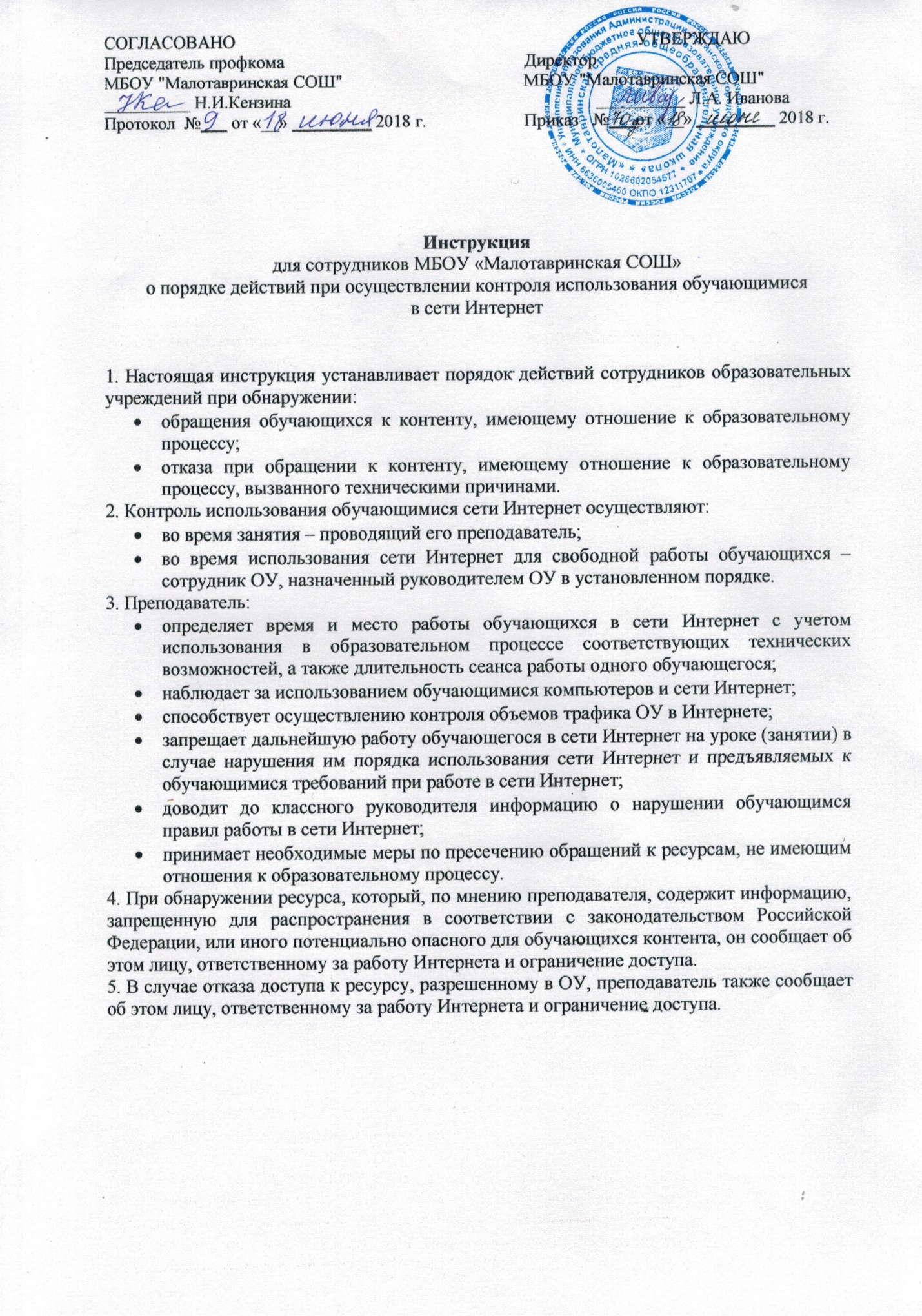 Инструкциядля сотрудников МБОУ «Малотавринская СОШ»о порядке действий при осуществлении контроля использования обучающимися в сети Интернет1. Настоящая инструкция устанавливает порядок действий сотрудников образовательных учреждений при обнаружении:обращения обучающихся к контенту, имеющему отношение к образовательному процессу;отказа при обращении к контенту, имеющему отношение к образовательному процессу, вызванного техническими причинами.2. Контроль использования обучающимися сети Интернет осуществляют:во время занятия – проводящий его преподаватель;во время использования сети Интернет для свободной работы обучающихся – сотрудник ОУ, назначенный руководителем ОУ в установленном порядке.3. Преподаватель:определяет время и место работы обучающихся в сети Интернет с учетом использования в образовательном процессе соответствующих технических  возможностей, а также длительность сеанса работы одного обучающегося;наблюдает за использованием обучающимися компьютеров и сети Интернет;способствует осуществлению контроля объемов трафика ОУ в Интернете;запрещает дальнейшую работу обучающегося в сети Интернет на уроке (занятии) в случае нарушения им порядка использования сети Интернет и предъявляемых к обучающимися требований при работе в сети Интернет;доводит до классного руководителя информацию о нарушении обучающимся правил работы в сети Интернет;принимает необходимые меры по пресечению обращений к ресурсам, не имеющим отношения к образовательному процессу.4. При обнаружении ресурса, который, по мнению преподавателя, содержит информацию, запрещенную для распространения в соответствии с законодательством Российской Федерации, или иного потенциально опасного для обучающихся контента, он сообщает об этом лицу, ответственному за работу Интернета и ограничение доступа. 5. В случае отказа доступа к ресурсу, разрешенному в ОУ, преподаватель также сообщает об этом лицу, ответственному за работу Интернета и ограничение доступа.СОГЛАСОВАНОПредседатель профкома 
МБОУ "Малотавринская СОШ"__________ Н.И.Кензина
Протокол  №___ от «__» _________ 2018 г. УТВЕРЖДАЮДиректорМКОУМБОУ "Малотавринская СОШ"__________ Л.А. ИвановаПриказ   №___от «__» _________ 2018 г. 